`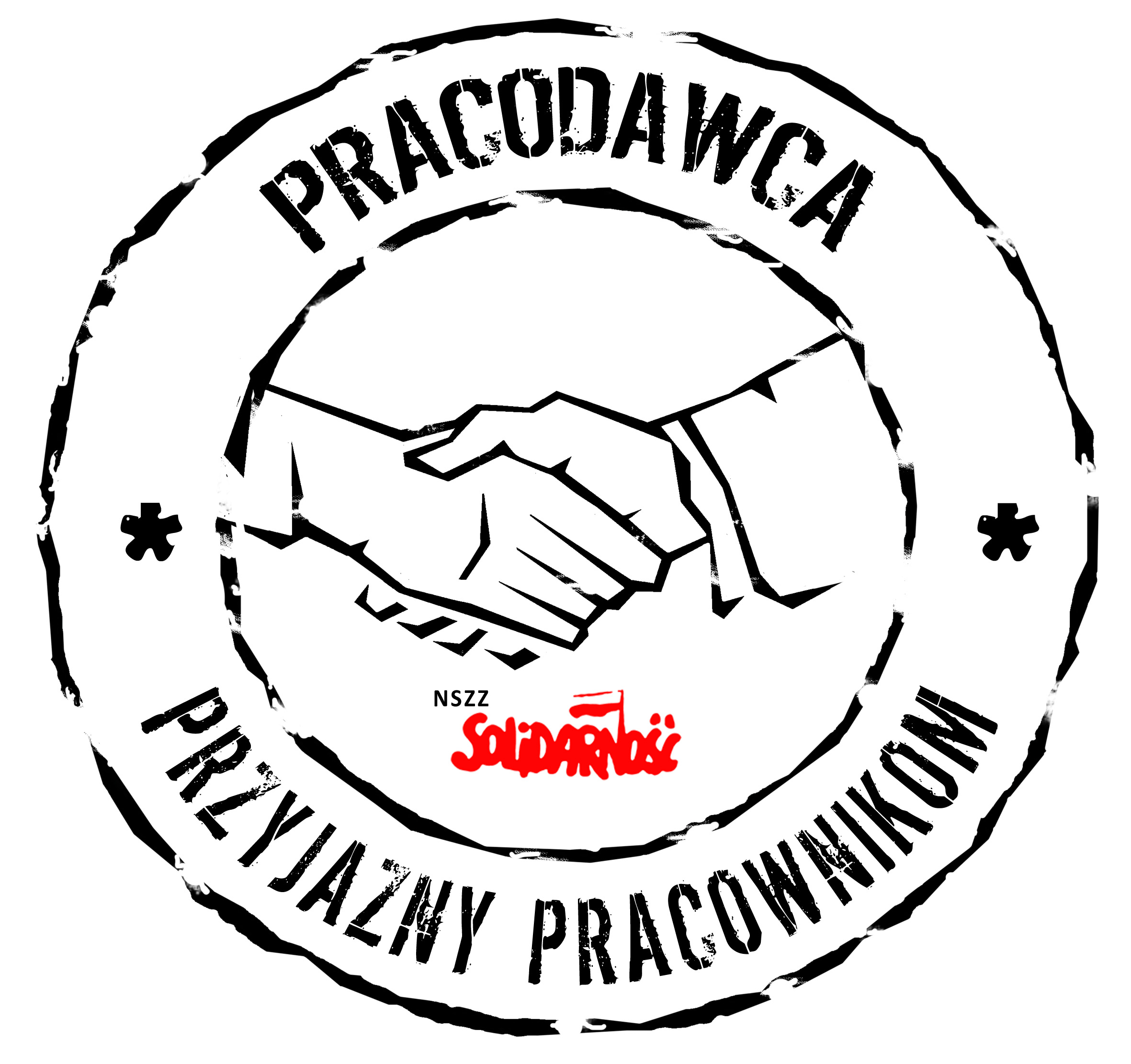 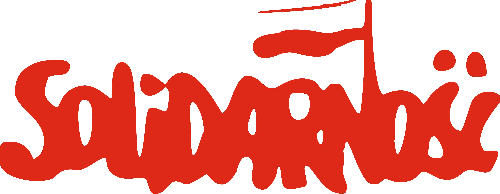 ________________________________________________REGULAMINPrzyznawania przez NSZZ „Solidarność” Certyfikatu „Pracodawca Przyjazny Pracownikom”§ 1Postanowienia wstępneRegulamin określa cel przyznawania Certyfikatu „Pracodawca Przyjazny Pracownikom”, warunki uczestnictwa w procesie certyfikowania, kryteria oceny wniosków, a także harmonogram i sposób przeprowadzenia postępowania certyfikacyjnego.Pomysłodawcą oraz organizatorem prac związanych z przyznawaniem Certyfikatów jest Komisja Krajowa NSZZ „Solidarność”.§ 2Cel przyznawania certyfikatuCelem przyznawania Certyfikatów, o których mowa w § 1, jest promowanie pracodawców, którzy wyróżniają się w stosowaniu dobrych praktyk w zakresie przestrzegania przepisów prawa pracy, w szczególności poprzez stabilność zatrudnienia, przestrzeganie zasad bezpieczeństwa i higieny pracy oraz prawa do zrzeszania się w związki zawodowe.§ 3Warunki uczestnictwaO przyznanie certyfikatu może ubiegać się pracodawca, który spełnia kryteria, o których mowa w § 4 ust. 5.W konkursie rozróżnia się dwie grupy uczestników: pracodawcy sektora budżetowego, pozostali pracodawcy.Pracodawca – laureat, może ponownie ubiegać się o przyznanie Certyfikatu po wygaśnięciu prawa do posługiwania się Certyfikatem, o którym mowa w § 7 ust. 1 niniejszego Regulaminu.Kandydatów do uzyskania Certyfikatu mogą zgłaszać podstawowe jednostki organizacyjne NSZZ „Solidarność” u danego pracodawcy, na podstawie uchwały władzy wykonawczej tej jednostki.W celu ubiegania się o Certyfikat należy wypełnić ankietę zgłoszeniową, stanowiącą załącznik nr 1 do niniejszego Regulaminu.Każdy wniosek o którym mowa w ust. 4, oprócz ankiety zgłoszeniowej, powinien zawierać również: Opinię wydaną przez władzę wykonawczą podstawowej jednostki organizacyjnej NSZZ „Solidarność”, zawierającą informację dotyczącą:zawarcia z pracodawcą ZUZP i przestrzegania jego warunków, relacji pracodawcy z załogą i reprezentującymi ją związkami zawodowymi, wyniku finansowego firmy za ostatni rok rozrachunkowy - ujemny czy dodatni (informacja ta nie dotyczy zakładów nieprodukcyjnych); jeżeli dodatni to czy pracodawca przeznaczył część środków na podwyżki lub nagrody dla pracowników, na inwestycje poprawiające warunki pracy lub tworzące nowe miejsca pracy,sposobów przeciwdziałania stresowi w pracy ze szczególnym uwzględnieniem przeciwdziałania mobbingowi, Oświadczenie pracodawcy o niezaleganiu z płatnościami podatkowymi i składek na ubezpieczenie społeczne, Opinię Prezydium Zarządu Regionu NSZZ „Solidarność” o zasadności wniosku. W przypadku grupy kapitałowej, należy wziąć pod uwagę opinię wszystkich jednostek organizacyjnych Związku wchodzących w jej skład.   § 4Kryteria i sposób ocenyNadesłane wnioski podlegają ocenie Komisji Certyfikacyjnej.Komisja Certyfikacyjna liczy od 4 do 7 członków.W skład Komisji Certyfikacyjnej wchodzą: Przewodniczący Komisji Krajowej NSZZ „Solidarność” (lub wskazany przez niego inny członek Prezydium Komisji Krajowej), pełniący funkcję Przewodniczącego Komisji Certyfikacyjnej, przedstawiciel Prezydenta RP, członek Rady Ochrony Pracy, przedstawiciel Komisji Krajowej NSZZ „Solidarność”.Przewodniczący Komisji Certyfikacyjnej może, w uzgodnieniu z pozostałymi członkami Komisji, zaprosić do jej składu przedstawicieli Państwowej Inspekcji Pracy oraz innych instytucji zajmujących się zagadnieniami z zakresu prawa pracy.Komisja Certyfikacyjna ocenia wnioski zgodnie z celami i zasadami określonymi w niniejszym Regulaminie, mając na uwadze w szczególności następujące kryteria: przestrzeganie prawa pracy, w tym przepisów bhp,  przestrzeganie prawa pracowników do zrzeszania się w związki zawodowe, zawarty układ zbiorowy pracy, zatrudnienie pracowników na czas nieokreślony, wybór społecznych inspektorów pracy,Zasady oceny i punktowania wniosków określa załącznik nr 2 do niniejszego Regulaminu.W przypadku odnotowania ciężkiego naruszenia praw pracowniczych lub zaistnienia bezpośrednich zagrożeń dla życia i zdrowia w zakładzie pracy podlegającym ocenie Komisja Certyfikacyjna może zdecydować o wykluczeniu pracodawcy z postępowania konkursowego na każdym etapie postępowania.§ 5Harmonogram prac związanych z przyznawaniem nagrodyTermin rozpoczęcia kolejnej edycji Konkursu każdorazowo będzie ustalany decyzją Prezydium KK NSZZ „Solidarność”. W decyzji tej wskazany będzie również końcowy termin zgłaszania wniosków.Ankiety zgłoszeniowe dostępne są w siedzibie Komisji Krajowej NSZZ „Solidarność”, siedzibach zarządów regionów Związku, jak również na stronie internetowej www.solidarnosc.org.pl Wnioski należy nadsyłać na adres: Komisja Krajowa NSZZ Solidarność, Wały Piastowskie 24, 80-855 Gdańsk, z dopiskiem: certyfikat „Pracodawca Przyjazny Pracownikom” lub pocztą elektroniczną na adres: certyfikat@solidarnosc.org.pl. Wnioski zgłoszone po terminie nie będą rozpatrywane. O dotrzymaniu terminu decyduje data stempla pocztowego lub wpłynięcia na podany wyżej adres mailowy.Przewodniczący Komisji Certyfikacyjnej w ciągu 3 tygodni od terminu, o którym mowa w ust. 1 prześle wszystkie wnioski spełniające wymogi formalne członkom Komisji Certyfikacyjnej.Komisja Certyfikacyjna oceni nadesłane wnioski oraz podejmie decyzję w sprawie przyznania certyfikatu, nie później niż na 6 tygodni od terminu określonego w ust. 4.Wyniki postępowania certyfikacyjnego zostaną opublikowane na stronie internetowej www.solidarnosc.org.pl oraz w „Tygodniku Solidarność”, nie później niż 2 tygodnie po terminie oceny wniosków przyznania certyfikatu, o którym mowa w ust. 5.O terminie i miejscu wręczenia Certyfikatów informuje laureatów Przewodniczący Komisji Certyfikacyjnej. Wiadomość ta jest również zamieszczana na stronie internetowej www.solidarnosc.org.pl					 § 6				       NagrodaNagrodą jest dyplom wraz ze statuetką oraz prawo do używania logo konkursu.Fundatorem nagrody jest Komisja Krajowa NSZZ „Solidarność”.§ 7LaureaciZakładowi pracy wyróżnionemu Certyfikatem przysługuje prawo posługiwania się nim przez okres trzech lat, od daty jego przyznania.W okresie, o którym mowa w ust. 1, laureaci mają prawo posługiwać się Certyfikatem a w szczególności logo konkursu w ramach swoich działań promocyjnych, jak również rozpowszechniać informację o otrzymaniu nagrody w mediach.§ 8Utrata CertyfikatuZaniechanie lub drastyczne naruszanie przez laureata dobrych praktyk (zawartych w paragrafie 2 niniejszego regulaminu) w zakresie przestrzegania przepisów prawa pracy w trzyletnim okresie posługiwania się Certyfikatem skutkuje jego odebraniem. Wniosek o odebranie certyfikatu może złożyć do Komisji Certyfikacyjnej podstawowa jednostka organizacyjna NSZZ „Solidarność” w danym zakładzie pracy oraz właściwy zarząd regionu. Procedurę odebrania Certyfikatu Komisja Certyfikacyjna może przeprowadzić także z inicjatywy własnej. Komisja Certyfikacyjna rozpatruje złożony wniosek w ciągu 5 tygodni od momentu wpłynięcia wniosku o którym mowa w ust. 2. W przypadku decyzji o odebraniu Certyfikatu wyróżnionemu zakładowi pracy, Przewodniczący Komisji Certyfikacyjnej informuje pismem o tym fakcie pracodawcę oraz niezwłocznie przekazuje do opublikowania tę decyzję w mediach związkowych, w tym na stronie internetowej www.solidarnosc.org.pl oraz w „Tygodniku Solidarność”.§ 9Interpretacja RegulaminuW przypadku wystąpienia jakichkolwiek wątpliwości dotyczących Regulaminu, przebiegu lub rozstrzygnięcia konkursu, ostateczna decyzja należy do Przewodniczącego Komisji Krajowej NSZZ „Solidarność”.Gdańsk, 28 czerwca 2017 r.